زانكۆی سه‌ڵاحه‌دین-هه‌ولێر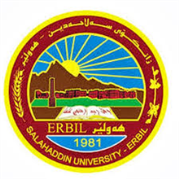 كۆلێژی:  کۆلێژی پەروەردەبه‌شی:کیمیاژمێریاری                                                  فۆرمی سه‌روانه‌ی زێده‌كی مامۆستایان                                      مانگی: مایسڕۆژ/ كاتژمێر8:30-9:309:30-10:3010:30-11:3011:30-12:3012:30-1:301:30-2:302:30-3:303:30-4:304:30-5:30شەممەIndustrial and Polymer Chemistry diplomaIndustrial and Polymer Chemistry diplomaIndustrial and Polymer Chemistry diplomaIndustrial and Polymer Chemistry diplomaیەك شەممەدوو شەممەسێ شەممەچوار شەممەپێنج شەممەAdvanced Industrial M.ScAdvanced Industrial M.ScAdvanced Industrial M.ScAdvanced Industrial M.Scڕۆژڕۆژڕێكه‌وتتیۆری تیۆری پراكتیكیژمارەی سەروانەڕۆژڕێكه‌وتتیۆری پراكتیكیژمارەی سەروانەشەممەشەممە4/5336شەممە5/ 1136یەك شەمەیەك شەمە5/5یەك شەمە5/ 12دوو شەمەدوو شەمە5/ 6دوو شەمە5/ 13سێ شەمەسێ شەمە5/ 7سێ شەمە5/ 14چوار شەمەچوار شەمە5/ 8چوار شەمە5/ 15پێنج شەمەپێنج شەمە5/ 9336پێنج شەمە5/ 16 36سه‌رپه‌رشتی پرۆژه‌ی ده‌رچونسه‌رپه‌رشتی پرۆژه‌ی ده‌رچونسه‌رپه‌رشتی پرۆژه‌ی ده‌رچونسه‌رپه‌رشتی پرۆژه‌ی ده‌رچونسه‌رپه‌رشتی پرۆژه‌ی ده‌رچونكۆى كاتژمێره‌كانكۆى كاتژمێره‌كانكۆى كاتژمێره‌كانكۆى كاتژمێره‌كانكۆى كاتژمێره‌كانڕۆژڕۆژڕێكه‌وتتیۆری تیۆری پراكتیكیژمارەی سەروانەڕۆژڕێكه‌وتتیۆری پراكتیكیژمارەی سەروانەشەممەشەممە5/ 18336شەممە20/ 4یەك شەمەیەك شەمە5/ 19یەك شەمە21/ 4دوو شەمەدوو شەمە5/ 20دوو شەمە22/ 4سێ شەمەسێ شەمە5/ 21سێ شەمە23/ 4چوار شەمەچوار شەمە5/ 22چوار شەمە24/ 4پێنج شەمەپێنج شەمە5/ 23336پێنج شەمە25/ 4سه‌رپه‌رشتی پرۆژه‌ی ده‌رچونسه‌رپه‌رشتی پرۆژه‌ی ده‌رچونسه‌رپه‌رشتی پرۆژه‌ی ده‌رچونسه‌رپه‌رشتی پرۆژه‌ی ده‌رچونسه‌رپه‌رشتی پرۆژه‌ی ده‌رچونكۆى كاتژمێره‌كانكۆى كاتژمێره‌كانكۆى كاتژمێره‌كانكۆى كاتژمێره‌كانكۆى كاتژمێره‌كانڕۆژڕێكه‌وتتیۆری پراكتیكیژمارەی سەروانەناوی مامۆستا: dr dler kurdaنازناوی زانستی: asst profبەشوانەى ياسايى:8بەشوانەی هەمواركراو:4ته‌مه‌ن:48كۆی سەروانە:8 / weekهۆكاری دابه‌زینی نیساب:بەرپرسی خوێندن باڵاناوی مامۆستا: dr dler kurdaنازناوی زانستی: asst profبەشوانەى ياسايى:8بەشوانەی هەمواركراو:4ته‌مه‌ن:48كۆی سەروانە:8 / weekهۆكاری دابه‌زینی نیساب:بەرپرسی خوێندن باڵاناوی مامۆستا: dr dler kurdaنازناوی زانستی: asst profبەشوانەى ياسايى:8بەشوانەی هەمواركراو:4ته‌مه‌ن:48كۆی سەروانە:8 / weekهۆكاری دابه‌زینی نیساب:بەرپرسی خوێندن باڵاناوی مامۆستا: dr dler kurdaنازناوی زانستی: asst profبەشوانەى ياسايى:8بەشوانەی هەمواركراو:4ته‌مه‌ن:48كۆی سەروانە:8 / weekهۆكاری دابه‌زینی نیساب:بەرپرسی خوێندن باڵاناوی مامۆستا: dr dler kurdaنازناوی زانستی: asst profبەشوانەى ياسايى:8بەشوانەی هەمواركراو:4ته‌مه‌ن:48كۆی سەروانە:8 / weekهۆكاری دابه‌زینی نیساب:بەرپرسی خوێندن باڵاناوی مامۆستا: dr dler kurdaنازناوی زانستی: asst profبەشوانەى ياسايى:8بەشوانەی هەمواركراو:4ته‌مه‌ن:48كۆی سەروانە:8 / weekهۆكاری دابه‌زینی نیساب:بەرپرسی خوێندن باڵاناوی مامۆستا: dr dler kurdaنازناوی زانستی: asst profبەشوانەى ياسايى:8بەشوانەی هەمواركراو:4ته‌مه‌ن:48كۆی سەروانە:8 / weekهۆكاری دابه‌زینی نیساب:بەرپرسی خوێندن باڵاشەممە27/ 4ناوی مامۆستا: dr dler kurdaنازناوی زانستی: asst profبەشوانەى ياسايى:8بەشوانەی هەمواركراو:4ته‌مه‌ن:48كۆی سەروانە:8 / weekهۆكاری دابه‌زینی نیساب:بەرپرسی خوێندن باڵاناوی مامۆستا: dr dler kurdaنازناوی زانستی: asst profبەشوانەى ياسايى:8بەشوانەی هەمواركراو:4ته‌مه‌ن:48كۆی سەروانە:8 / weekهۆكاری دابه‌زینی نیساب:بەرپرسی خوێندن باڵاناوی مامۆستا: dr dler kurdaنازناوی زانستی: asst profبەشوانەى ياسايى:8بەشوانەی هەمواركراو:4ته‌مه‌ن:48كۆی سەروانە:8 / weekهۆكاری دابه‌زینی نیساب:بەرپرسی خوێندن باڵاناوی مامۆستا: dr dler kurdaنازناوی زانستی: asst profبەشوانەى ياسايى:8بەشوانەی هەمواركراو:4ته‌مه‌ن:48كۆی سەروانە:8 / weekهۆكاری دابه‌زینی نیساب:بەرپرسی خوێندن باڵاناوی مامۆستا: dr dler kurdaنازناوی زانستی: asst profبەشوانەى ياسايى:8بەشوانەی هەمواركراو:4ته‌مه‌ن:48كۆی سەروانە:8 / weekهۆكاری دابه‌زینی نیساب:بەرپرسی خوێندن باڵاناوی مامۆستا: dr dler kurdaنازناوی زانستی: asst profبەشوانەى ياسايى:8بەشوانەی هەمواركراو:4ته‌مه‌ن:48كۆی سەروانە:8 / weekهۆكاری دابه‌زینی نیساب:بەرپرسی خوێندن باڵاناوی مامۆستا: dr dler kurdaنازناوی زانستی: asst profبەشوانەى ياسايى:8بەشوانەی هەمواركراو:4ته‌مه‌ن:48كۆی سەروانە:8 / weekهۆكاری دابه‌زینی نیساب:بەرپرسی خوێندن باڵایەك شەمە28/ 4ناوی مامۆستا: dr dler kurdaنازناوی زانستی: asst profبەشوانەى ياسايى:8بەشوانەی هەمواركراو:4ته‌مه‌ن:48كۆی سەروانە:8 / weekهۆكاری دابه‌زینی نیساب:بەرپرسی خوێندن باڵاناوی مامۆستا: dr dler kurdaنازناوی زانستی: asst profبەشوانەى ياسايى:8بەشوانەی هەمواركراو:4ته‌مه‌ن:48كۆی سەروانە:8 / weekهۆكاری دابه‌زینی نیساب:بەرپرسی خوێندن باڵاناوی مامۆستا: dr dler kurdaنازناوی زانستی: asst profبەشوانەى ياسايى:8بەشوانەی هەمواركراو:4ته‌مه‌ن:48كۆی سەروانە:8 / weekهۆكاری دابه‌زینی نیساب:بەرپرسی خوێندن باڵاناوی مامۆستا: dr dler kurdaنازناوی زانستی: asst profبەشوانەى ياسايى:8بەشوانەی هەمواركراو:4ته‌مه‌ن:48كۆی سەروانە:8 / weekهۆكاری دابه‌زینی نیساب:بەرپرسی خوێندن باڵاناوی مامۆستا: dr dler kurdaنازناوی زانستی: asst profبەشوانەى ياسايى:8بەشوانەی هەمواركراو:4ته‌مه‌ن:48كۆی سەروانە:8 / weekهۆكاری دابه‌زینی نیساب:بەرپرسی خوێندن باڵاناوی مامۆستا: dr dler kurdaنازناوی زانستی: asst profبەشوانەى ياسايى:8بەشوانەی هەمواركراو:4ته‌مه‌ن:48كۆی سەروانە:8 / weekهۆكاری دابه‌زینی نیساب:بەرپرسی خوێندن باڵاناوی مامۆستا: dr dler kurdaنازناوی زانستی: asst profبەشوانەى ياسايى:8بەشوانەی هەمواركراو:4ته‌مه‌ن:48كۆی سەروانە:8 / weekهۆكاری دابه‌زینی نیساب:بەرپرسی خوێندن باڵادوو شەمە29/ 4ناوی مامۆستا: dr dler kurdaنازناوی زانستی: asst profبەشوانەى ياسايى:8بەشوانەی هەمواركراو:4ته‌مه‌ن:48كۆی سەروانە:8 / weekهۆكاری دابه‌زینی نیساب:بەرپرسی خوێندن باڵاناوی مامۆستا: dr dler kurdaنازناوی زانستی: asst profبەشوانەى ياسايى:8بەشوانەی هەمواركراو:4ته‌مه‌ن:48كۆی سەروانە:8 / weekهۆكاری دابه‌زینی نیساب:بەرپرسی خوێندن باڵاناوی مامۆستا: dr dler kurdaنازناوی زانستی: asst profبەشوانەى ياسايى:8بەشوانەی هەمواركراو:4ته‌مه‌ن:48كۆی سەروانە:8 / weekهۆكاری دابه‌زینی نیساب:بەرپرسی خوێندن باڵاناوی مامۆستا: dr dler kurdaنازناوی زانستی: asst profبەشوانەى ياسايى:8بەشوانەی هەمواركراو:4ته‌مه‌ن:48كۆی سەروانە:8 / weekهۆكاری دابه‌زینی نیساب:بەرپرسی خوێندن باڵاناوی مامۆستا: dr dler kurdaنازناوی زانستی: asst profبەشوانەى ياسايى:8بەشوانەی هەمواركراو:4ته‌مه‌ن:48كۆی سەروانە:8 / weekهۆكاری دابه‌زینی نیساب:بەرپرسی خوێندن باڵاناوی مامۆستا: dr dler kurdaنازناوی زانستی: asst profبەشوانەى ياسايى:8بەشوانەی هەمواركراو:4ته‌مه‌ن:48كۆی سەروانە:8 / weekهۆكاری دابه‌زینی نیساب:بەرپرسی خوێندن باڵاناوی مامۆستا: dr dler kurdaنازناوی زانستی: asst profبەشوانەى ياسايى:8بەشوانەی هەمواركراو:4ته‌مه‌ن:48كۆی سەروانە:8 / weekهۆكاری دابه‌زینی نیساب:بەرپرسی خوێندن باڵاسێ شەمە30/ 4ناوی مامۆستا: dr dler kurdaنازناوی زانستی: asst profبەشوانەى ياسايى:8بەشوانەی هەمواركراو:4ته‌مه‌ن:48كۆی سەروانە:8 / weekهۆكاری دابه‌زینی نیساب:بەرپرسی خوێندن باڵاناوی مامۆستا: dr dler kurdaنازناوی زانستی: asst profبەشوانەى ياسايى:8بەشوانەی هەمواركراو:4ته‌مه‌ن:48كۆی سەروانە:8 / weekهۆكاری دابه‌زینی نیساب:بەرپرسی خوێندن باڵاناوی مامۆستا: dr dler kurdaنازناوی زانستی: asst profبەشوانەى ياسايى:8بەشوانەی هەمواركراو:4ته‌مه‌ن:48كۆی سەروانە:8 / weekهۆكاری دابه‌زینی نیساب:بەرپرسی خوێندن باڵاناوی مامۆستا: dr dler kurdaنازناوی زانستی: asst profبەشوانەى ياسايى:8بەشوانەی هەمواركراو:4ته‌مه‌ن:48كۆی سەروانە:8 / weekهۆكاری دابه‌زینی نیساب:بەرپرسی خوێندن باڵاناوی مامۆستا: dr dler kurdaنازناوی زانستی: asst profبەشوانەى ياسايى:8بەشوانەی هەمواركراو:4ته‌مه‌ن:48كۆی سەروانە:8 / weekهۆكاری دابه‌زینی نیساب:بەرپرسی خوێندن باڵاناوی مامۆستا: dr dler kurdaنازناوی زانستی: asst profبەشوانەى ياسايى:8بەشوانەی هەمواركراو:4ته‌مه‌ن:48كۆی سەروانە:8 / weekهۆكاری دابه‌زینی نیساب:بەرپرسی خوێندن باڵاناوی مامۆستا: dr dler kurdaنازناوی زانستی: asst profبەشوانەى ياسايى:8بەشوانەی هەمواركراو:4ته‌مه‌ن:48كۆی سەروانە:8 / weekهۆكاری دابه‌زینی نیساب:بەرپرسی خوێندن باڵاچوار شەمەناوی مامۆستا: dr dler kurdaنازناوی زانستی: asst profبەشوانەى ياسايى:8بەشوانەی هەمواركراو:4ته‌مه‌ن:48كۆی سەروانە:8 / weekهۆكاری دابه‌زینی نیساب:بەرپرسی خوێندن باڵاناوی مامۆستا: dr dler kurdaنازناوی زانستی: asst profبەشوانەى ياسايى:8بەشوانەی هەمواركراو:4ته‌مه‌ن:48كۆی سەروانە:8 / weekهۆكاری دابه‌زینی نیساب:بەرپرسی خوێندن باڵاناوی مامۆستا: dr dler kurdaنازناوی زانستی: asst profبەشوانەى ياسايى:8بەشوانەی هەمواركراو:4ته‌مه‌ن:48كۆی سەروانە:8 / weekهۆكاری دابه‌زینی نیساب:بەرپرسی خوێندن باڵاناوی مامۆستا: dr dler kurdaنازناوی زانستی: asst profبەشوانەى ياسايى:8بەشوانەی هەمواركراو:4ته‌مه‌ن:48كۆی سەروانە:8 / weekهۆكاری دابه‌زینی نیساب:بەرپرسی خوێندن باڵاناوی مامۆستا: dr dler kurdaنازناوی زانستی: asst profبەشوانەى ياسايى:8بەشوانەی هەمواركراو:4ته‌مه‌ن:48كۆی سەروانە:8 / weekهۆكاری دابه‌زینی نیساب:بەرپرسی خوێندن باڵاناوی مامۆستا: dr dler kurdaنازناوی زانستی: asst profبەشوانەى ياسايى:8بەشوانەی هەمواركراو:4ته‌مه‌ن:48كۆی سەروانە:8 / weekهۆكاری دابه‌زینی نیساب:بەرپرسی خوێندن باڵاناوی مامۆستا: dr dler kurdaنازناوی زانستی: asst profبەشوانەى ياسايى:8بەشوانەی هەمواركراو:4ته‌مه‌ن:48كۆی سەروانە:8 / weekهۆكاری دابه‌زینی نیساب:بەرپرسی خوێندن باڵاپێنج شەمەناوی مامۆستا: dr dler kurdaنازناوی زانستی: asst profبەشوانەى ياسايى:8بەشوانەی هەمواركراو:4ته‌مه‌ن:48كۆی سەروانە:8 / weekهۆكاری دابه‌زینی نیساب:بەرپرسی خوێندن باڵاناوی مامۆستا: dr dler kurdaنازناوی زانستی: asst profبەشوانەى ياسايى:8بەشوانەی هەمواركراو:4ته‌مه‌ن:48كۆی سەروانە:8 / weekهۆكاری دابه‌زینی نیساب:بەرپرسی خوێندن باڵاناوی مامۆستا: dr dler kurdaنازناوی زانستی: asst profبەشوانەى ياسايى:8بەشوانەی هەمواركراو:4ته‌مه‌ن:48كۆی سەروانە:8 / weekهۆكاری دابه‌زینی نیساب:بەرپرسی خوێندن باڵاناوی مامۆستا: dr dler kurdaنازناوی زانستی: asst profبەشوانەى ياسايى:8بەشوانەی هەمواركراو:4ته‌مه‌ن:48كۆی سەروانە:8 / weekهۆكاری دابه‌زینی نیساب:بەرپرسی خوێندن باڵاناوی مامۆستا: dr dler kurdaنازناوی زانستی: asst profبەشوانەى ياسايى:8بەشوانەی هەمواركراو:4ته‌مه‌ن:48كۆی سەروانە:8 / weekهۆكاری دابه‌زینی نیساب:بەرپرسی خوێندن باڵاناوی مامۆستا: dr dler kurdaنازناوی زانستی: asst profبەشوانەى ياسايى:8بەشوانەی هەمواركراو:4ته‌مه‌ن:48كۆی سەروانە:8 / weekهۆكاری دابه‌زینی نیساب:بەرپرسی خوێندن باڵاناوی مامۆستا: dr dler kurdaنازناوی زانستی: asst profبەشوانەى ياسايى:8بەشوانەی هەمواركراو:4ته‌مه‌ن:48كۆی سەروانە:8 / weekهۆكاری دابه‌زینی نیساب:بەرپرسی خوێندن باڵاسه‌رپه‌رشتی پرۆژه‌ی ده‌رچونسه‌رپه‌رشتی پرۆژه‌ی ده‌رچونناوی مامۆستا: dr dler kurdaنازناوی زانستی: asst profبەشوانەى ياسايى:8بەشوانەی هەمواركراو:4ته‌مه‌ن:48كۆی سەروانە:8 / weekهۆكاری دابه‌زینی نیساب:بەرپرسی خوێندن باڵاناوی مامۆستا: dr dler kurdaنازناوی زانستی: asst profبەشوانەى ياسايى:8بەشوانەی هەمواركراو:4ته‌مه‌ن:48كۆی سەروانە:8 / weekهۆكاری دابه‌زینی نیساب:بەرپرسی خوێندن باڵاناوی مامۆستا: dr dler kurdaنازناوی زانستی: asst profبەشوانەى ياسايى:8بەشوانەی هەمواركراو:4ته‌مه‌ن:48كۆی سەروانە:8 / weekهۆكاری دابه‌زینی نیساب:بەرپرسی خوێندن باڵاناوی مامۆستا: dr dler kurdaنازناوی زانستی: asst profبەشوانەى ياسايى:8بەشوانەی هەمواركراو:4ته‌مه‌ن:48كۆی سەروانە:8 / weekهۆكاری دابه‌زینی نیساب:بەرپرسی خوێندن باڵاناوی مامۆستا: dr dler kurdaنازناوی زانستی: asst profبەشوانەى ياسايى:8بەشوانەی هەمواركراو:4ته‌مه‌ن:48كۆی سەروانە:8 / weekهۆكاری دابه‌زینی نیساب:بەرپرسی خوێندن باڵاناوی مامۆستا: dr dler kurdaنازناوی زانستی: asst profبەشوانەى ياسايى:8بەشوانەی هەمواركراو:4ته‌مه‌ن:48كۆی سەروانە:8 / weekهۆكاری دابه‌زینی نیساب:بەرپرسی خوێندن باڵاناوی مامۆستا: dr dler kurdaنازناوی زانستی: asst profبەشوانەى ياسايى:8بەشوانەی هەمواركراو:4ته‌مه‌ن:48كۆی سەروانە:8 / weekهۆكاری دابه‌زینی نیساب:بەرپرسی خوێندن باڵاكۆى كاتژمێره‌كانكۆى كاتژمێره‌كانكاتژمێر	XXX    دینار    دینارواژۆی مامۆستاسەرۆكی بەشڕاگری كۆلیژ